 GUÍA DE APRENDI ZAJE HISTORIA Y CIENCIAS SOCIALES: CUARTO MEDIO 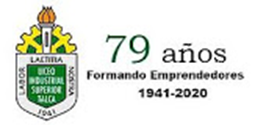 OBJETIVO: Conocer, explicar y analizar el Régimen Político y Constitucional chileno y el funcionamiento de la Democracia chilenaTrabajo: Texto Guía del Estudiante, Primera Unidad capítulo 1 y 2 CONCEPTOS BÁSICOS:CONCEPTO DE ESTADO: es la máxima institución que tiene un país y representa a una sociedad políticamente organizada en un territorio determinado, con un bien común y una autoridad reconocida SOBERANÍA: La facultad que tiene el Estado para tomar decisiones y hacerlas ejecutar dentro del territorio, como asimismo para relacionarse en un plano de igualdad jurídica con los demás estados.NACIÓN: Conjunto de personas o comunidad humana unida por vínculos históricos, geográficos y culturales, que poseen una lengua, costumbres, historia, pasado y tradición comunes.GOBIERNO: Modo o forma de organización del proceso político en el ámbito de una determinada forma de Estado. Existen diversas formas de gobierno: democráticos, presidenciales, parlamentarios, monárquicos, etc.ELEMENTOS O CARACTERÍSTICASTradicionalmente se considera que los elementos constitutivos o de existencia del Estado lo conforman tres elementos: el humano, el territorio, el poder y el Bien común. La población, es la agrupación de hombres y mujeres. El territorio es la fijación sedentaria de la población en un determinado lugar geográfico. El Poder hace referencia al hecho de cuando la sociedad se organiza políticamente. El fin de esta organización es el bien común.PODERES DEL ESTADOEjecutivo: Tiene como principal función la administración del estado haciendo cumplir las leyes y la Constitución. (Presidente de la República)Legislativo: Su función es elaborar, modificar y derogar (abolir y anular) las leyes del país. (Congreso: Diputados y Senadores)Judicial: Está encargado de juzgar y establecer el castigo a quienes no cumplan las leyes. (tribunales de Justicia)DEMOCRACIA:El vocablo democracia deriva del griego DEMOS: pueblo y KRATOS: gobierno o autoridad, y significa gobierno o autoridad del pueblo. De allí que se defina a la democracia como "la doctrina política favorable a la intervención del pueblo en el gobierno y también al mejoramiento de la condición del pueblo". Sin embargo, en la actualidad, el concepto de democracia no se limita al de una forma determinada de gobierno, sino también a un conjunto de reglas de conducta para la convivencia social y política. La democracia como estilo de vida es un modo de vivir basado en el respeto a la dignidad humana, la libertad y los derechos de todos y cada uno de los miembros de la comunidad. La democracia como forma de gobierno es la participación del pueblo en la acción gubernativa por medio del sufragio y del control que ejerce sobre lo actuado por el estado.CARACTERÍSTICAS DE LA DEMOCRACIA- Es constitucionalista, pues sienta sus bases en una Carta Fundamental donde se establece la organización y atribuciones de los poderes públicos como también se reconocen y garantizan los derechos humanos.- Establece el bien común como fin del Estado.- Es el Gobierno de la mayoría con respeto a los derechos de las minorías.- Permite el pluralismo ideológico y político.- Incentiva las libertades políticas que rodean al proceso electoral- Permite elecciones libres periódicas de los gobernantes, con sufragio universal, secreto, personal.- Se distribuye el Poder del Estado en órganos diferentes, para evitar el abuso de uno de ellos a través del control de los otros.- Permite la vigencia efectiva de un Estado de Derecho.PRINCIPIOS DE LA DEMOCRACIARespeto, promoción y garantía de los derechos humanos: El Estado está obligado al respeto de los derechos de las personas, a promoverlos y garantizarlos a través de normas jurídicas y mecanismos eficaces ante un Poder Judicial independiente. La autodeterminación del pueblo o la Soberanía popular: Constituye el reconocimiento efectivo de que el pueblo, tiene la capacidad y el poder de elegir el tipo de gobierno que estime conveniente con total independencia y libertad.RÉGIMEN POLÍTICO DE CHILEBases y Principios del Actual Régimen Constitucional ChilenoEn la Constitución Política de 1980 reformada en 1989 y 2005, se establecen las bases y principios esenciales del régimen constitucional vigente. Expresa que el estado está al “servicio de la persona y que su finalidad es promover el bien común”. Según la Constitución, es deber de los órganos del Estado respetar y promover tales derechos, garantizados por esta Constitución, así como por los tratados internacionales ratificados por Chile y que se encuentren vigentes" (artículo 5°, inciso 2°). Chile se rige por un Estado Derecho, el cual se encuentra configurado por la Constitución y las leyes.Nuestro país es una República Democrática, es decir, posee una forma de gobierno representativa, que delega el ejercicio del poder. El gobierno y la administración del Estado corresponden al Presidente de la República, quien es el Jefe del Estado. Los ministros de Estado son colaboradores directos e inmediatos del Primer Mandatario en las labores de administración y de gobierno. El Estado de Chile es Unitario es decir que cuenta con un solo centro político de impulsión central, cuyos órganos establece la Constitución PolíticaEl gobierno regional goza de personalidad jurídica de derecho público, con funciones y patrimonio propio. Lo encabeza el intendente, el cual es de la exclusiva confianza del Presidente de la República. La administración local de cada comuna reside en una municipalidad, la que está constituida por un alcalde, que es su máxima autoridad, y por el concejo integrado por concejales, quienes son elegidos por sufragio universal y duran en sus cargos cuatro años, pudiendo ser reelegidos.LOS PODERES DEL ESTADOEL PODER EJECUTIVOEl Presidente de la República de Chile, encabeza este Poder. Desarrolla las funciones de jefe de estado como las de Jefe de Gobierno. Según la Constitución de 1980 reformada en algunos artículos en 2005, la autoridad del Presidente se extiende a todo cuanto tiene por objeto la conservación del orden público en el interior y la seguridad externa de la República, de acuerdo con la Constitución y las leyes. El Presidente cuenta con un cúmulo de atribuciones tanto en materia de gobierno y administración como en la labor legislativa, judicial y económica.El Presidente de la República puede ser acusado constitucionalmente por la mayoría de la Cámara de Diputados en ejercicio y ser resuelta dicha acusación por el Senado que actúa como juez. Un organismo consultivo, destinado a asesorar al Presidente de la República en asuntos nacionales de trascendencia, es el Consejo de Estado.Los requisitos para ser elegido Presidente son:- Ser chileno- Tener cumplidos 35 años de edad- Ser ciudadano con derecho a sufragioEl período de mandato es de 4 años no pudiendo ser reelegido para un período siguiente.EL PODER JUDICIALEste Poder del Estado tiene como misión esencial administrar Justicia. La Corte Suprema de Justicia es el más alto Tribunal existente en el país. Su jurisdicción abarca todo el territorio nacional. Jerárquicamente, por debajo de la Corte Suprema, se encuentran las Cortes de Apelaciones, que se distribuyen a lo largo del territorio nacional. Dependiendo de la Corte de Apelación respectiva se ubican los Juzgados, que pueden ser del Crimen, Civil, de Menores y del Trabajo.EL PODER LEGISLATIVOEl Congreso Nacional de Chile conforma el Poder Legislativo en Chile y está compuesto por una Cámara de Diputados y un Senado. El Congreso Nacional tiene entre sus principales objetivos, ejercer la representación de la ciudadanía, concurrir a la formación de las Leyes con el Presidente de la República y fiscalizar los actos del gobierno.Quienes integran cada una de las ramas del Congreso, tanto los 120 Diputados como los 38 Senadores, representan al pueblo que los eligió y reflejan sus distintas posiciones e ideas.En el 2015 se reformo la Constitución política y establece cómo será el nuevo sistema electoral de Chile: La Cámara despachó el proyecto en el cual: Los diputados aumentarán de 120 a 155 y los senadores de 38 a 50. Habrá Ley de Cuotas para que ningún sexo supere el 60 por ciento de candidatos.Requisitos para ser elegido Diputado- Ser ciudadano con derecho a sufragio.- Tener cumplidos 21 años de edad.- Haber cursado la Educación Media completa.- Residir en la región a que pertenece el distrito al menos por dos años.17-Para ser candidato a diputado, se debe contar, entre otros, con el requisito de:- Ser ciudadano con derecho a sufragio- Tener cumplidos 35 años de edad- Haber cursado la Educación Media completaEl SenadoEl Senado está compuesto por 38 Senadores que corresponden a 2 por cada una de las 19circunscripciones en que se divide el país.Requisitos para ser elegido Senadora) contar con la nacionalidad chilena.b) haber nacido en Chile.c) tener título profesional universitario.d) militar en algún partido político.e) tener al menos 40 años de edad.Duración en el cargo de SenadorLos Senadores ejercen sus cargos por un período de 8 años. Sin embargo, el Senado se renueva en parcialidades cada cuatro años, correspondiéndoles en una ocasión a los Senadores de las regiones impares y luego a los Senadores de las regiones pares.ACTIVIDADES:1- ¿Cuál es la diferencia entre Estado y Nación?:______________________________________________________________________________________________________________________________________________________________________________________________________________________________________________________________________________________________________________________________________________________________________________________________________________________________________________________________________________________________________________________________________________________________________2-Señale cuales son los elementos que constituyen un Estado y los llamados Poderes del estado:____________________________________________________________________________________________________________________________________________________________________________________________________________________________________________________________________________________________________________________________________________________________________________________3- El fin de la existencia del estado es el _______________ común.4-Democracia significa gobierno del ______________ según la etimología griega.5- ¿Cómo definirías democracia desde el punto de vista político?____________________________________________________________________________________________________________________________________________________________________________________________________________________________________________________________________________________________________________________________________________________________________________________6- Son características de un gobierno democrático:_________________________________________________________________________________________________________________________________________________________________________________________________________________________________________________________________________________________________________________________________________________________________________________________________________________________________________________________________________________7- Grupo de personas o comunidad humana, cuyos miembros se sienten unidos por vínculos naturales,Históricos, geográficos, espirituales o, en un sentido amplio, culturales”. La definición corresponde a:_____________________________________________________________________________________________8- Señale y explique los llamados Principios de la Democracia:__________________________________________________________________________________________________________________________________________________________________________________________________________________________________________________________________________________________________________________________________________________________________________________________________________________________________________________________________________________________________________________________________________________________________________9- La democracia de tipo __________________ que rige en Chile, delega el ejercicio del poder en________________ elegidas periódicamente.10- Son características del régimen político vigente en Chile:_________________________________________________________________________________________________________________________________________________________________________________________________________________________________________________________________________________________________________________________________________________________________________________________________________________________________________________________________________________11- Los Valores de la Democracia Chile son (explique cada uno)_________________________________________________________________________________________________________________________________________________________________________________________________________________________________________________________________________________________________________________________________________________________________________________________________________________________________________________________________________________12- Señale las autoridades que en Chile son elegidas a través de sufragio popular:_________________________________________________________________________________________________________________________________________________________________________________________13- Nombre el Organismo que debe asesora al presidente de la república en asuntos importantes:______________________________________________________________________________14- Según la Constitución Política de la República de Chile de 1980 al Poder Ejecutivo lecorresponde:____________________________________________________________________________________________________________________________________________________________________________________________________________________________________________________________________________________________________________________________________________________________________________________.15- Para ser elegido Presidente de la república se necesita ser ___________________, y tener ________________años, además de tener calidad de _________________, no pudiendo ser __________________________________16- Sobre el poder judicial complete:Corte Suprema:________________________________________________________________________________________________________________________________________________________________________________________Corte de Apelaciones:________________________________________________________________________________________________________________________________________________________________________________________18- Los Senadores ejercen su cargo por un periodo de ____ años.19- El Poder Legislativo en Chile, recae en el ____________ nacional, compuesto por una cámara de_____________ con 120 ___________ y un __________ de 38 miembros20.- ¿Cuáles son los problemas de nuestra democracia en la actualidad?______________________________________________________________________________________________________________________________________________________________________________________________________________________________________________________________________________________________________________________________________________________________________________________________________________________________________________________________________________________________________________________________________________________________________________Buen TrabajoConsultas a marcialiliana@gmail.com  o WhatsApp  +56977132094